IQA Qualification File Contents	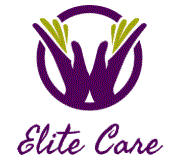 TitleDocuments1Awarding organisation approvalsAwarding organisation approval documentsApproval as Accredited IQA with the awarding organisation2OverviewExtract from Directory or print-out from internetPage of text outlining the programme and progression routee.g. term 1 - award, term 2 - certificate, diplomaList of units with GLH and credit valueClass Profile form or text explaining the type of learnersTable showing the units, Assessors, IQAIQA   checklist	from   the	IQA	of	Assessment	Centre Handbook3IQA strategy & sampling plansIQA Sampling Strategy formText explaining why you do what you do and whenEnsure this includes the model of IQA used e.g. each Assessor IQAs the assessment decision of another Assessor4CVsIf you only have a small team it would be good to have these in the file, if you feel there are too many, then you may want to put them on a USB stick so that the external reviewer can see them quicklyAwarding organisation or SSC Assessment Strategy outlining the requirements for Assessors and IQAs5Assessor / IQA induction & training needs identified record plus development plansIf you have no new staff – you should still have a mechanism for identifying training needs – the College form is useful for this6Awarding Organisation registrationsList of learners with registration numbersCopy of registration confirmation from awarding organisation7AssessmentAssessment / Assignment Schedule / Plan showing when the assignments will be issued and expected inCourse / Programme Handbook or information sheets for learners showing units, assignments and information given about appeals, plagiarism late submission, resubmission and extenuating circumstancesCourse Planner to show that all aspects of the specification will be covered in delivery, where E&D is embedded and when assessment will take placeList of assignments and dates of IQA prior to issue – need to be able to check that all assignments have been donePlease include all assignments and the IQA of assignment brief form for each – if they are too numerous; put them in a second file or on a USB stick8IQA sampling of assessmentIQA sampling of assessment forms9IQA observations of assessmentOnly currently required for NVQ programmes but good practice to do, especially peer observations10IQA learner interviewsOnly currently required for NVQ programmes but good practice to collect course level satisfaction, as the College surveys only produce results at programme area levelCould also take notes from “focus group” type discussion perhaps during tutorial or ask learners for a “reflection” on their programme of study11Minutes of meetings and standardisation activitiesSchedule of meetingsMinutes of meetings / records of standardisation activities12Tracking of progress documentsSpread sheet or table showing learners’ progress through the units and where relevant, grades achieved13External awarding organisation reportsRecent reports plus evidence of addressing any actions14Applications for certificationCopy / print outs of the documentation passed to Exams to claim15Evaluation of assessment & IQA of assessment including learnerviewsRequired as part of course self-assessment process